			Top area of focus:							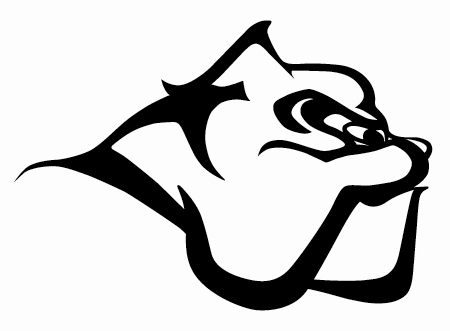 Byrne Creek Community School – Scholarships Personal ProfilePlease submit this to Ms. Falsetto before the end of term 1.PLEASE PRINT CLEARLY AND IN PENName: _________________________________   Date of Birth: ___________________Cell Number: ___________________________________________________          Email Address: __________________________________________________   Please ensure your email address has your name in it.            Are you a:  Canadian Citizen_____  Permanent Resident ______ Other _______What courses are you taking?Circle 1-3 areas that best describe your interests and focus. Write your top choice on the line found at the top right side of this page.Community Service	Fine Arts			Athletics/Physical Activity Technology/Trades	Science			Applied Skills		Languages    		Indigenous Studies		Other:_______________________Personal Profile Questions.Financial Hardship:  ______No     _____Yes (If YES, please complete #1)1.If you are facing difficult financial or personal circumstances that may interfere with achieving your post secondary goals, please submit a brief explanation. Details are not required at this stage of applications.  More details may be required later.________________________________________________________________________________________________________________________________________________________________________________________________________________________________________________________________________________________________________________2. What are your academic goals (Bachelor’s Degree, Trade Ticket, College Diploma etc.)? _______________________________________________________________________________3. What careers are you seriously considering? ______________________________________________________________________________________________________________________4. What kind of volunteer work do you do at school?________________________________________________________________________________________________________________________________________________________________________________________________________________________________________________________________________________________________________________________5. What kind of volunteer work do you do in the community/outside of school?________________________________________________________________________________________________________________________________________________________________________________________________________________________________________________________________________________________________________________________6. Many scholarships require service hours and experience. What is the depth and quality of service you are providing? Please indicate the approximate number of hours you commit to service.  This may be an area that you are developing throughout the year.Approximate number of hours: _____________________________________________________________________________________________________________________________________________________________________________________________________________________________________________________7. What kind of WORK EXPERIENCE have you completed? (WEX 11/12). What did you do during your work experience?  This information is taken into consideration for certain scholarships.________________________________________________________________________________________________________________________________________________________________________________________________________________________________________________________________________________________________________________________8. What are personal interests or hobbies that occupy your time before/after school? For example, sports, drawing, fashion design…__________________________________________________________________________________________________________________________________________________________________________________________________________________________________________9. Is there any information you want me to know when considering scholarships for you?____________________________________________________________________________________________________________________________________________________________If you have any questions, please contact Ms. Falsetto at:Email: Laida.falsetto@burnabyschools.caTwitter: @MsFalsettoByrneRoom B110Semester 1Semester 2